Replacing Gas Inlet Ports in the T1 Connector BlockTroubleshootingPlease contact Owlstone via the support website http://support.owlstonenanotech.com or by emailing support@owlstone.zendesk.com for technical support and troubleshooting information.1.Refer to UltraFAIMS T1 User Guide to remove the connector block from the UltraFAIMS T1 interface.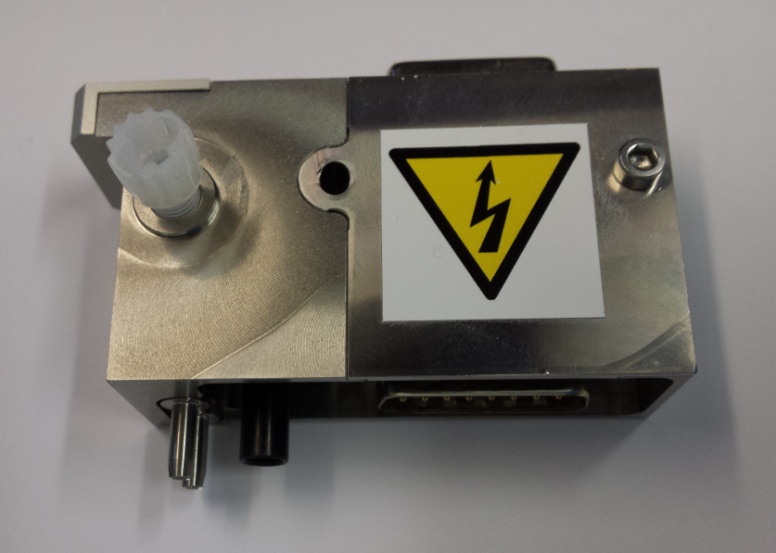 2.Remove the gas inlet ports from the T1 adapter block, using a flat-head screwdriver to unscrew the ports as shown.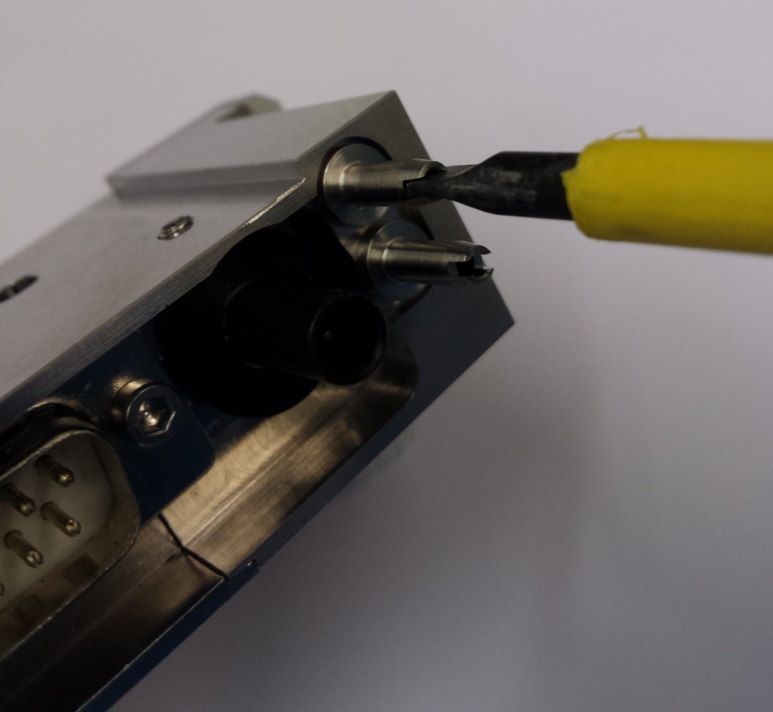 3.Ensure the supplied o-rings are correctly positioned in the gas inlet ports.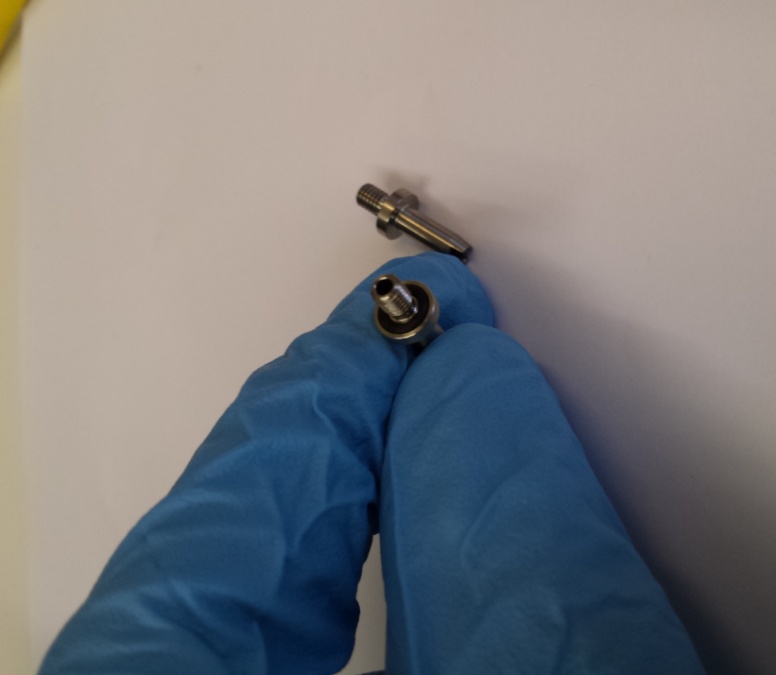 4.Screw both of the new gas inlet ports in by hand.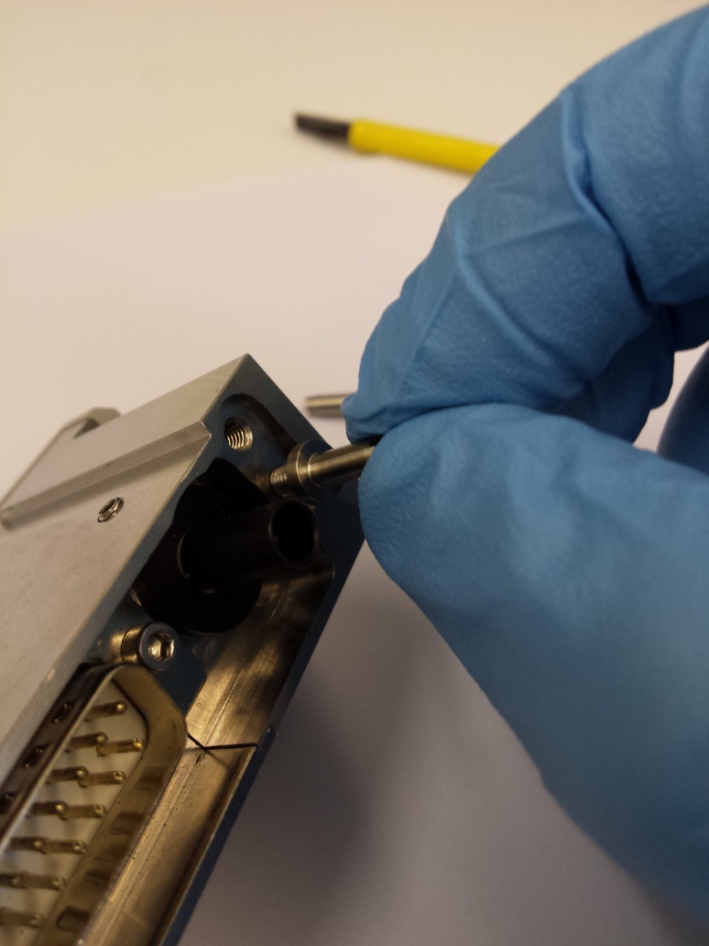 5.Tighten the new gas inlet ports using the flat-head screwdriver (do not over-tighten).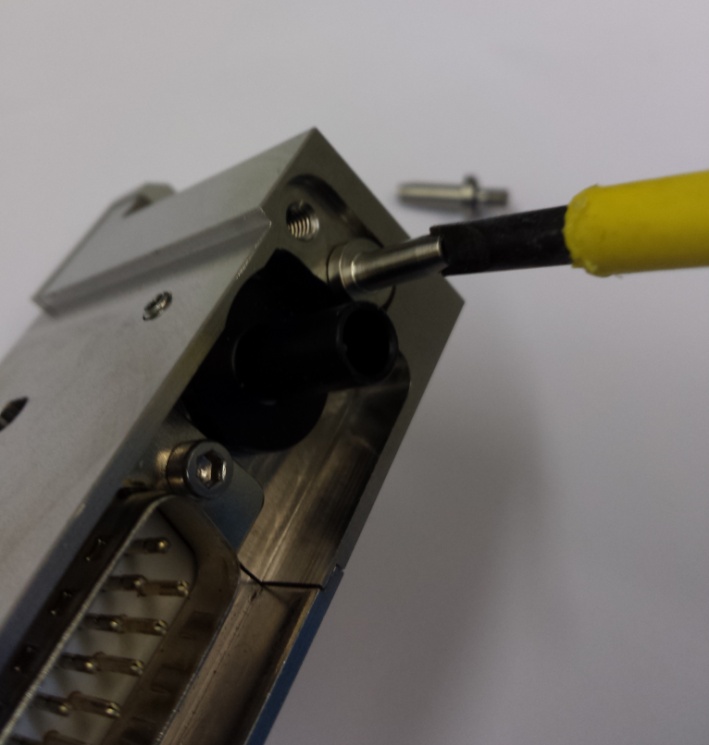 6.Refer to UltraFAIMS T1 User Guide for reassembling the connector block with the UltraFAIMS T1 interface.Refer to UltraFAIMS T1 User Guide for reassembling the connector block with the UltraFAIMS T1 interface.